Задание:Выбери и назови только те картинки, название которых начинается  с гласного звук «А».Выложи из конструктора «Лего» деталями красного цвета букву «А».Выложи при помощи деталей легоконструктора, звуковую схему слов, начинающихся со звука «А».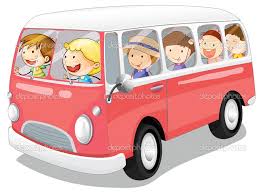 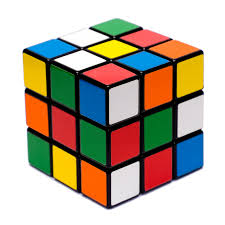 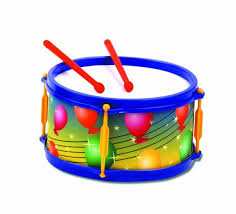 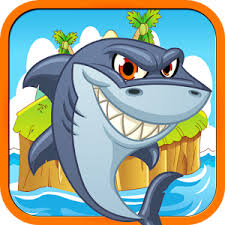 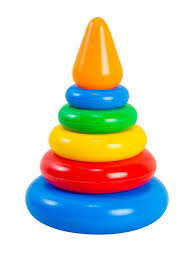 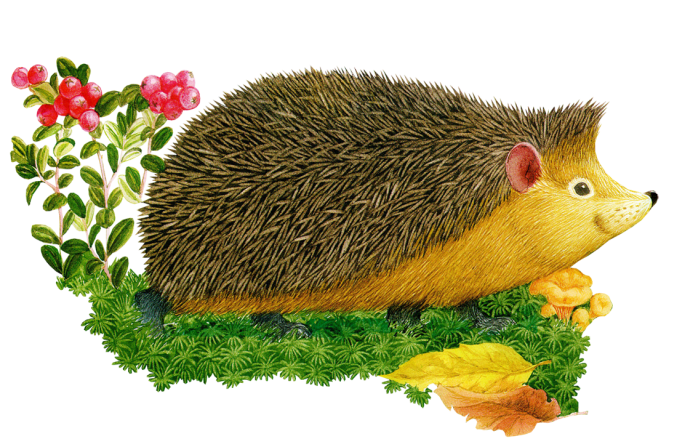 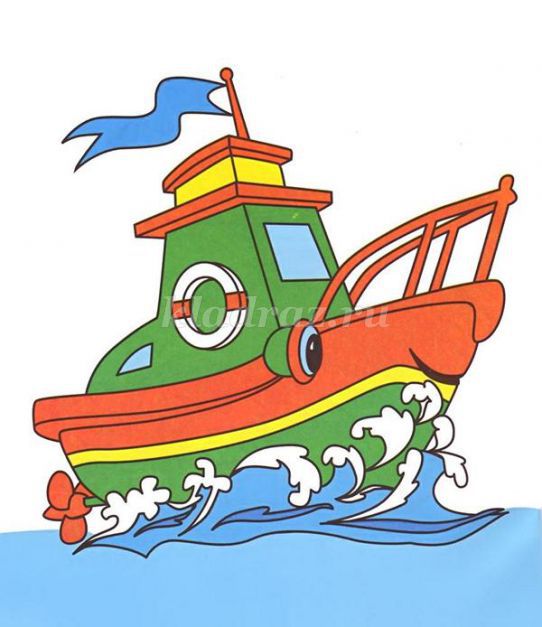 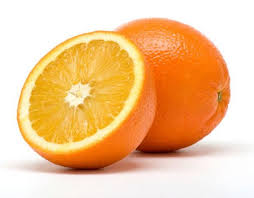 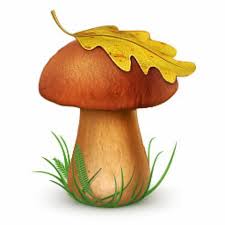 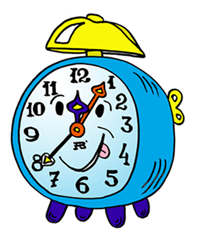 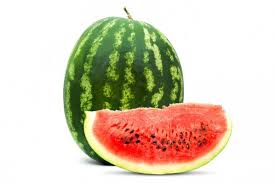 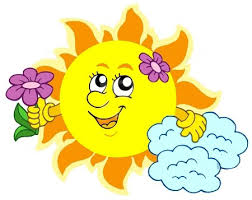 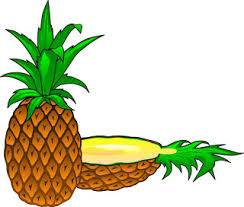 